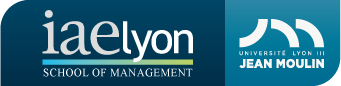 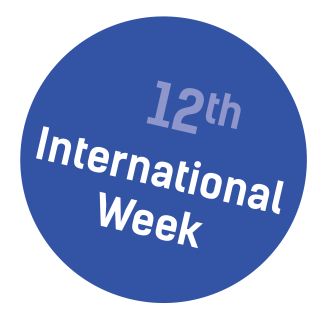 PEDAGOGICAL INNOVATION & TEL WORKSHOP PROPOSALName : First name :  Home Institution : Country : 

Theme Proposal : 

Summary : 
Key words : 








This form should be returned along with the Application Form to dominique.lachkar@univ-lyon3.fr